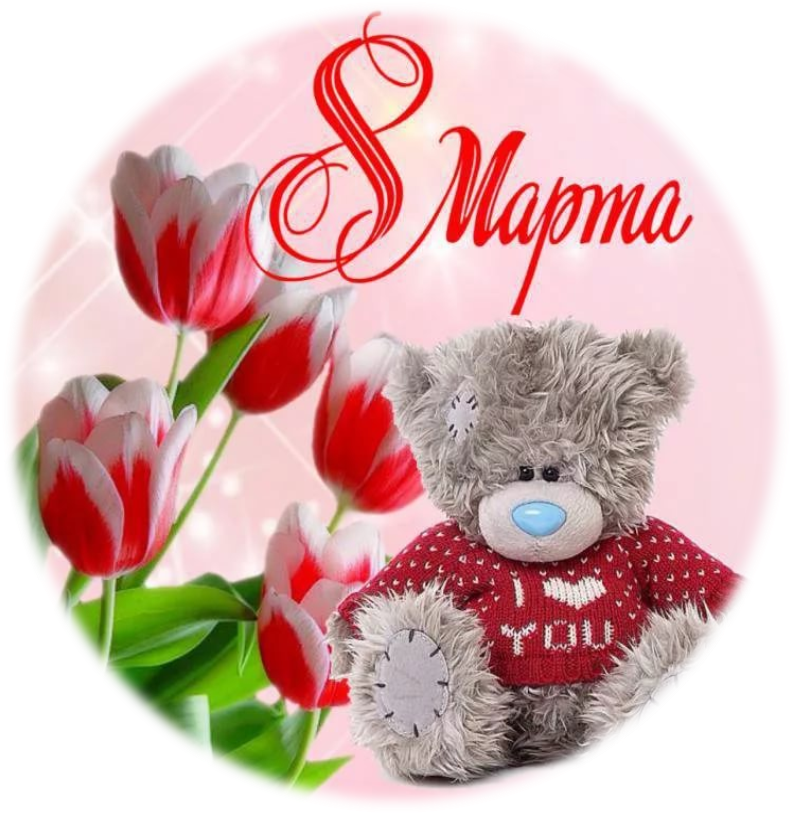 Сценарий праздника к 8 марта для детей старшего дошкольного возраста
«Весна пришла – мамин праздник принесла!»г. Барабинск 2020Сценарий праздника к 8 мартадля детей старшего дошкольного возраста
«Весна пришла – мамин праздник принесла!»Ход праздника:Звучит музыка новостейШторы открываются  Ведущий в телевизоре:Здравствуйте уважаемые телезрители!Сегодня в этот праздничный деньМы все наши передачи посвящаемЖенскому дню – 8 марта!В эфире передача дошкольного канала «Весна пришла – мамин праздник принесла!»Мама! Самое понятное слово на земле. Оно звучит на всех языках мира одинаково красиво, нежно. У мамы ласковые и нежные руки, они все умеют. У мамы самое доброе, нежное и чуткое сердце. Оно ни к чему не остается равнодушным. И сколько бы не было человеку лет - ему нужна мама.
С днем 8 Марта!
С праздником весенним,
С первыми цветами в этот светлый час!
Дорогие наши, милые, родные!
Самые красивые, поздравляем вас!
Мы на этот добрый праздник
Приглашаем всех ребят.
Поскорее их встречайте,
К нам сюда они спешат.Под музыку в зал входят дети под песню МАМА. (С. Лазаревой)Ребенок: В марте есть такой денек
С цифрой словно кренделек.
Кто из вас ребята знает,
Цифра что обозначает?
Дети хором скажут нам
Дети хором: Это праздник наших мам!Дети читают стихи: Ребенок:Маму любят все на свете,
Мама — первый друг!
Любят мам не только дети,
Любят все вокруг.
Если что-нибудь случится,
Если вдруг беда,
Мамочка придет на помощь,
Выручит всегда!
Ребенок:
Мама дорогая, я тебя люблю.
Все цветы весенние я тебе дарю.
Солнце улыбается, глядя с высоты
Как же это здорово – что у меня есть ты!Ребенок:
Чей сегодня день рожденья,
Для кого пекут пирогДля кого расцвёл весенний
Первый мартовский денёк?
Для кого? Для кого? Отгадайте сами!
И пирог и цветок мы подарим.…Все: Маме!
Исполняется песня «……………………………………………………..»Под музыку уходят на местаВедущий в телевизоре: В честь праздника 8 марта в г. Барабинске в детском саду «Ручеёк» состоялась выставка творческих работ «Моя любимая мама».  На выставке присутствует  наш корреспондент и сегодня он у нас связи.Звучит музыка В зал заходит фотокорреспондент с фотоаппаратом, сумкой, блокнотом с карандашом.
Ребенок – корреспондент:- Ах, вернисаж, ах, вернисажС него ведем мы репортаж…Какой портрет,… какой пейзаж! Дорогие гости, полюбуйтесь! Какие красивые портреты своих мам и бабушек нарисовали  ребята к празднику. Сколько в них любви и доброты! А как создавались эти шедевры, мы послушаем юных художников этой творческой галереи.Под музыку выходят художники Художник:Свой рисунок – лучший самый,Приготовил я для мамы.Пусть любуется она,На рисунке том – Весна:Синий взгляд из-под ресниц,Тёплая улыбка.В отдаленье – стайка птиц.В клейких листьях – липка.Рисовал я всё прилежно:Вот подснежник – Первый, нежный.Им украсил шляпу,Солнце льёт горячий свет…– Это ж мамочки портрет! –Восхитился папа! Художница:Я подарок разноцветный
Подарить решила маме.
Я старалась, рисовала
Четырьмя карандашами.
Но сначала я на красный
Слишком сильно нажимала,
А потом, за красным сразу
Фиолетовый сломала,
А потом сломался синий,
И оранжевый сломала…
Все равно портрет красивый,
Потому что это — мама!Ребенок  – корреспондент:Сегодня женский праздник,Мы всех вас поздравляем!И на праздник приглашаем.Мы очень вас хотели сегодня удивить, И весну  сумели пригласить!Звучит музыка заходит веснаВесна: Здравствуйте, мои друзья!
К вам пришла на праздник я.
Ваши песни услыхала...
Но туда ли я попала?
Здесь ли все поют, играют
И меня, весну, встречают?
Дети: Да! Здесь!
Весна: Я – Весна, я – красна, бужу землю ото сна.
Со мной март пришел – мамин праздник привёл.
За ним придёт апрель – отворяй окно и дверь.
А придёт май – сколько хочешь гуляй! Я в волшебный колокольчик позвоню,
И друзей на праздник к вам я позову!Под музыку верхом на метле «влетает» Баба Яга.
Баба Яга: В темной чаще на опушке
Я живу в своей избушке.
Я умею колдовать,
Лихо на метле летать.
Вижу, здесь полно ребят...
Что же это?
Дети: Детский сад!
Баба Яга: Значит, я не зря плутала!
Значит, я туда попала!
Здравствуйте, ребятишки,
Девчонки и мальчишки!
Говорил мне Леший-брат:
— Ты слетай-ка в детский сад!
Детки там весну встречают,
С праздником всех поздравляют:
Бабушек, девчонок, мам...
А тебя не будет там!
Вы ж меня не пригласили,
Про кра-са-ви-цу опять забыли! (Показывает на себя).
Я обиды не прощу,
Я сейчас вам отомщу! Ух!
Я веселье отменяю,
Всех отсюда выгоняю!
Грозит ребятам, пугает их.
Весна: Перестань, Яга, сердиться!
Ну куда это годится?
Да не трать ты силы зря,
Не боимся мы тебя!
Баба Яга: Ах, меня вы не боитесь?
Хорошо, тогда держитесь!
Я сейчас как закричу (кричит),
Как метлою застучу (стучит).
Злую скуку напущу!
Мы со скукою друзья,
Нас развеселить нельзя!
Скука вам не даст смеяться,
Бегать, прыгать, кувыркаться...
Весна: Развеселый мы народ,
Гоним скуку из ворот!
Если только захотим,
Вмиг тебя развеселим!
Эй, мальчишки – шалунишки да девчонки-хохотушки,
Выходите поскорей, танцуйте веселей!
Баба Яга: Выходите, выходите!
Танцуйте, танцуйте, но смотрите:
Чтоб могла я засмеяться,
Вам придется постараться!Танец  «Солнечные зайчики»                                                                                                       Баба Яга: Ладно, ладно! Победили!
Вы меня развеселили!
Танцевали вы на диво очень дружно и красиво!                                                                         Игры  с Бабой Ягой;   с метёлкой - дети                                                                                                                                                                                                                                                               Вы конечно, поиграли                                                                                                                                    А меня не угощали                                                                                                                     Говорят на праздник тут                                                                                                                                  Всегда сладкое дают;    с помощью верхонок и перчаток развернуть конфетки Впредь меня не забывайте,
Чаще в гости приглашайте!                                                                                                             Ну а мне пора, до свидания детвора                                                                                                                          Под музыку уходит 
Весна: А мы  продолжаем нашу  праздничную программу. Вашему вниманию предлагаем песню о наших любимых бабушках. Милые наши бабушки, просим вас немножко отдохнуть и на внучат своих взглянуть.Песня «Бабушка, испеки оладушки»Под музыку садятся на места                                                                                               Весна:  Ну, а сейчас мы поиграем с нашими бабушками.                                                 Выходят бабушки с внуками и рисуют портрет мамы  (шары, фломастеры чёрные).                                                                                                                   Корреспондент: Прекрасно, прекрасно, очень красивые слова в песне. Просто замечательно. А какие получились прекрасные портреты.Звучит музыка, появляется Кикимора.Кикимора: Здрасьте, здрасьте всем! Эй, здорово, ребятня! Не узнали вы меня? Я Кикимора лесная, УУХХ! Какая заводная! Весна: Кикимора, здравствуй! Чего ты так расшумелась? Наших ребят пугаешь?        Гостей разгоняешь? Ты попала к нам на праздник! Сегодня ребята поздравляют всех мам, бабушек и девочек!Кикимора: С чем же это они поздравляют? Что за праздник сегодня? Почему я ничего не знаю?Весна: Сегодня праздник 8 Марта! Женский день!Кикимора: Ой, счастье-то, какое! Ведь я, Кикимора-красотулечка, тоже женщина! Значит, и меня должны поздравлять! (Говорит это кокетливо). Про меня вы все забыли. Даже на праздник не пригласили! (Обиженно)Весна: Дорогая Кикимора, не обижайся на нас, пожалуйста!Кикимора: Вы меня не приглашали (Загибает пальцы) С женским днём не поздравляли, Вот пришла сама я к вам, Разогнать всех ваших дам!Весна: Но, Кикимора, постой, в сказках ты бываешь злой! И об этом все мы знаем, Вот тебя и не пускаем!Кикимора: А попробуйте пустить! Может, доброй хочу я быть! Обещаешь не шалить? (Кикимора кивает) Оставайся так и быть!Весна: С праздником тебя! Кикимора! Кикимора: Спасибочки, спасибочки! Ну, а вы, ребятишки! Не желаете ли поиграть? Я туточки игру одну приготовила.                                                                                                    Ой, люблю я обниматься                                                                                                                    Ещё больше целоваться                                                                                                                    Будем маму обнимать                                                                                                                             Её в щёчку целовать                                                                                                                         Игра «Поцелуйчики» - с детьми                                                                                                                        Кикимора: Молодца, какие быстрые и внимательные дети. Есть ещё у меня для вас игра, а поиграют в неё мамы.                                                                                                                         Не сидите, не скучайте                                                                                                                Лучше с нами поиграйте                                                                                                                                        В руки бантики возмём                                                                                                                                           И косички заплетём                                                                                                                       Игра  «Заплети косичку».    Кто быстрее?   (2 команды по 3 мамочки)                                                                                               Кикимора: Ой, как хорошо - то у вас! А за окном вон птички весело поют. Ну, прям как у нас в лесу.Весна: Да, поют они уже веселее - это потому, что весна наступила, все сегодня празднуют первый весенний праздник.Кикимора: Ой, здорово как! Женский день! Вот это счастье! А вы, посмотрите чем я не красавица?Весна: Красавица ты! Кто сомневается? А наши девочки тоже русские красавицы! Посмотри, какие они красивые! И даже танец такой приготовили, называется «Пошла млада за водой» Танец  «Пошла, млада за водой».   ( гр. «Непоседы»)Кикимора: Ой, спасибо вам  миленькие! Да что ж это делается! Загулялась я с вами! Да мне ж домой пора! Леший меня заждался! Сюрприз готовит (кокетничая)! Побежала я! До свидания!Под музыку Кикимора уходитВесна:  Наш праздник продолжается. Уважаемый корреспондент, а сейчас наши дети хотят подарить самым красивым мамам, самый солнечный  танец. Раз! Два! Три! Четыре! Пять! Начинаем мы плясать!Танец «Солнышко»Корреспондент: Ой! Ну, просто молодцы, и танцоры и певцыЯ с праздником сегодня поздравляю всех!Пусть будет в жизни счастье, удача и успех!Весна: Солнце светит, улыбается.Нынче праздник у ребят.Ручейки переливаются,Всюду песенки звучат!Песня «Мамочка, милая я тебя люблю….»Весна: С 8 Марта поздравляю
Бабушек, девчонок, мам!
Счастья, радости желаю
И большим, и малышам.
Вам, девчонки и мальчишки,
Непоседы, шалунишки,
Подарить хочу цветы
Небывалой красоты!
Чтоб увидеть их, сперва
Нужно всем закрыть глаза!
Дети закрывают глаза, Весна выносит 2 корзины с цветами (плоскостные, к обратной стороне прикреплены конфетки); звучит музыка.
Раз! Два! Три! Четыре! Пять!
Глазки можно открывать!
 Корреспондент:Вот это чудо! Посмотрите-ка, ребята, какая красивая цветочная поляна!
Весна: А эти цветы не простые, они с сюрпризом!
Что ж, ребята, не зевайте,
По цветочку разбирайте!
Звучит музыка, дети разбирают цветочки и дарят мамам.Весна: Вас еще раз поздравляю,
Быть веселыми желаю!
Возвращаться мне  пора,
До свиданья, детвора!Под музыку весна уходит Корреспондент: Ребята, мне поручено  сфотографировать для нашей местной газеты самую лучшую маму специально для праздничного выпуска. В вашем зале есть такие? ( Осматривает приглашённых мам в зале). О, да! Я вижу – здесь есть очень интересные лица. ( Щёлкает фотоаппаратом.) Но, кто же из вас самая лучшая? Может, мне ребята подскажут? Дети, чья мама самая лучшая?Дети : Моя, моя Корреспондент: Ну что ж, тогда я сделаю одно большое фото всех мам на обложку.
Итак, самые лучшие мамы, внимание! (Настраивает фотоаппарат).
Улыбнулись! Готово!Корреспондент: Подошел к концу наш праздник.Что же мне еще сказать?Я хочу вам на прощанье Всем здоровья пожелать!Музыка новостей. Корреспондент уходит. Ведущий (в телевизоре): Передачи завершаются, праздник наш кончается.Спасибо, что были сегодня вы с намиНа праздничном нашем дошкольном канале!К концу пришёл веселья час, спасибо, что пришли!Мы рады были видеть вас, и видим, что довольны вы!  Шторы закрываются Звучит музыка, появляется Кикимора.                                                                            Кикимора: Здрасьте, здрасьте всем!                                                                                            Эй, здорово, ребятня! Не узнали вы меня?                                                                                         Я Кикимора лесная, УУХХ! Какая заводная!                                                    Весна: Кикимора…..и девочек!                                                                                       Кикимора: С чем же это они поздравляют?                                                                              Что за праздник сегодня? Почему я ничего не знаю?                                                                      Весна: Сегодня праздник 8 Марта! Женский день!                                                     Кикимора: Ой, счастье-то, какое! Ведь я,                                                                              Кикимора-красотулечка, тоже женщина!                                                                                      Значит, и меня должны поздравлять!                                                                                 (Говорит это кокетливо). Про меня                                                                                               вы все забыли. Даже на праздник не                                                                                    пригласили! (Обиженно)                                                                                                 Весна: Дорогая Кикимора, не обижайся                                                                                                    на нас, пожалуйста!                                                                                                     Кикимора: Вы меня не приглашали (Загибает пальцы)                                                             С женским днём не поздравляли,                                                                                                   Вот пришла сама я к вам, Разогнать                                                                                                                    всех ваших дам!                                                                                                                 Весна: Но, Кикимора …..и не пускаем!                                                                                      Кикимора: А попробуйте пустить!                                                                                          Может, доброй хочу я быть!                                                                                               Обещаешь не шалить? (Кикимора кивает)                                                                          Оставайся так и быть!                                                                                                                                 Весна: С праздником тебя! Кикимора!                                                           Кикимора: Спасибочки, спасибочки!                                                                                               Ну, а вы, ребятишки! Не желаете ли поиграть?                                                                                                       Я туточки игру одну приготовила.                                                                                                    Ой, люблю я обниматься                                                                                                                    Ещё больше целоваться                                                                                                                    Будем маму обнимать                                                                                                                             Её в щёчку целовать                                                                                                                         Игра «Поцелуйчики» - с детьми                                                                                                                           Кикимора: Молодца, какие быстрые и                                                                      внимательные дети. Есть ещё у меня                                                                                                      для вас игра,а поиграют в неё мамы.                                                                                                                         Не сидите, не скучайте                                                                                                                Лучше с нами поиграйте                                                                                                                                        В руки бантики возмём                                                                                                                                           И косички заплетём                                                                                                                       Игра  «Заплети косичку».  Кто быстрее?   (2 команды по 3 мамочки)                                                                                               Кикимора: Ой, как хорошо - то у вас!                                                                                         А за окном вон птички весело поют.                                                                                        Ну, прям как у нас в лесу.                                                                                              Весна: Да, поют они уже веселее - это потому,                                                                           что весна наступила, все сегодня празднуют                                                                                 первый весенний праздник.                                                                                       Кикимора: Ой, здорово как! Женский день!                                                                                                         Вот это счастье! А вы, посмотрите                                                                                                     чем я не красавица?                                                                                         Весна: Красавица ты! Кто сомневается?                                                                                    А наши девочки тоже русские красавицы!                                                                         Посмотри, какие они красивые!                                                                                                  И даже танец такой приготовили.                                                                                               Танец  «Пошла, млада за водой». ( гр. «Непоседы»)                                                             Кикимора: Ой, спасибо вам  миленькие!                                                                                     Да что ж это делается! Загулялась я с вами!                                                                           Да мне ж домой пора! Леший меня заждался!                                                                                           Сюрприз готовит (кокетничая)!                                                                                  Побежала я! До свидания!                                                                                                       Под музыку Кикимора уходит